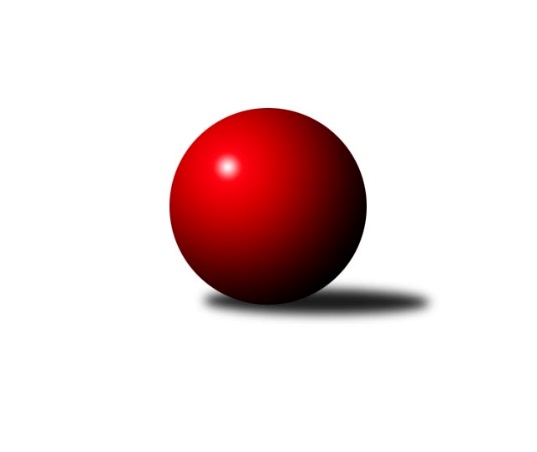 Č.22Ročník 2018/2019	13.4.2019Nejlepšího výkonu v tomto kole: 2617 dosáhlo družstvo: KK Minerva Opava ˝B˝Krajský přebor MS 2018/2019Výsledky 22. kolaSouhrnný přehled výsledků:TJ Sokol Dobroslavice ˝A˝	- TJ VOKD Poruba ˝B˝	6:2	2384:2226	7.0:5.0	12.4.TJ Nový Jičín ˝A˝	- Kuželky Horní Benešov	5:3	2430:2329	9.0:3.0	13.4.KK Minerva Opava ˝B˝	- TJ Spartak Bílovec ˝A˝	6:2	2617:2498	10.0:2.0	13.4.TJ VOKD Poruba ˝A˝	- TJ Sokol Sedlnice ˝B˝	7:1	2453:2339	8.0:4.0	13.4.KK Lipník nad Bečvou ˝A˝	- TJ Unie Hlubina˝B˝	5:3	2475:2459	7.0:5.0	13.4.TJ Sokol Bohumín˝C˝	- TJ Horní Benešov ˝D˝	5:3	2411:2368	7.0:5.0	13.4.Tabulka družstev:	1.	TJ VOKD Poruba ˝A˝	22	19	0	3	127.5 : 48.5 	156.5 : 107.5 	 2483	38	2.	TJ Unie Hlubina˝B˝	22	14	0	8	97.5 : 78.5 	140.5 : 123.5 	 2457	28	3.	KK Lipník nad Bečvou ˝A˝	21	11	3	7	94.0 : 74.0 	137.0 : 115.0 	 2439	25	4.	TJ Sokol Sedlnice ˝B˝	22	12	1	9	103.0 : 73.0 	144.5 : 119.5 	 2415	25	5.	TJ Sokol Dobroslavice ˝A˝	22	11	0	11	91.0 : 85.0 	137.5 : 126.5 	 2433	22	6.	TJ Spartak Bílovec ˝A˝	22	10	1	11	95.5 : 80.5 	144.5 : 119.5 	 2442	21	7.	TJ Nový Jičín ˝A˝	22	8	3	11	79.5 : 96.5 	129.0 : 135.0 	 2399	19	8.	TJ VOKD Poruba ˝B˝	22	8	3	11	77.0 : 99.0 	111.0 : 153.0 	 2362	19	9.	TJ Sokol Bohumín˝C˝	22	9	1	12	71.5 : 104.5 	115.0 : 149.0 	 2355	19	10.	TJ Horní Benešov ˝D˝	22	8	2	12	81.0 : 95.0 	128.5 : 135.5 	 2355	18	11.	KK Minerva Opava ˝B˝	21	7	0	14	63.0 : 105.0 	116.0 : 136.0 	 2373	14	12.	Kuželky Horní Benešov	22	7	0	15	67.5 : 108.5 	112.0 : 152.0 	 2369	14Podrobné výsledky kola:	 TJ Sokol Dobroslavice ˝A˝	2384	6:2	2226	TJ VOKD Poruba ˝B˝	Karel Ridl	 	 196 	 199 		395 	 1:1 	 397 	 	203 	 194		Rostislav Sabela	Martin Třečák	 	 215 	 198 		413 	 2:0 	 345 	 	168 	 177		Helena Hýžová	Zdeněk Štefek	 	 185 	 191 		376 	 0:2 	 402 	 	209 	 193		Zdeněk Hebda	Petr Číž	 	 203 	 210 		413 	 2:0 	 318 	 	163 	 155		Radim Bezruč	Libor Veselý	 	 188 	 193 		381 	 1:1 	 363 	 	198 	 165		Marek Číž	Ivo Kovařík	 	 206 	 200 		406 	 1:1 	 401 	 	213 	 188		Jaroslav Kleknerrozhodčí: ved. družstevNejlepšího výkonu v tomto utkání: 413 kuželek dosáhli: Martin Třečák, Petr Číž	 TJ Nový Jičín ˝A˝	2430	5:3	2329	Kuželky Horní Benešov	Ján Pelikán	 	 191 	 183 		374 	 1:1 	 378 	 	178 	 200		Jaromír Martiník	Petr Hrňa	 	 211 	 226 		437 	 2:0 	 386 	 	190 	 196		Miroslav Procházka	Radek Škarka	 	 209 	 210 		419 	 2:0 	 365 	 	193 	 172		Jana Martiníková	Jan Pospěch	 	 193 	 186 		379 	 2:0 	 367 	 	185 	 182		David Schiedek	Jana Stehlíková	 	 228 	 180 		408 	 1:1 	 414 	 	198 	 216		Jiří Jedlička	Libor Jurečka	 	 205 	 208 		413 	 1:1 	 419 	 	199 	 220		Petr Vaněkrozhodčí: Jurecka LiborNejlepší výkon utkání: 437 - Petr Hrňa	 KK Minerva Opava ˝B˝	2617	6:2	2498	TJ Spartak Bílovec ˝A˝	Renáta Smijová	 	 231 	 223 		454 	 2:0 	 430 	 	220 	 210		Michal Kudela	Tomáš Král	 	 239 	 227 		466 	 2:0 	 362 	 	172 	 190		Miloš Šrot	Jana Martínková	 	 240 	 211 		451 	 2:0 	 408 	 	220 	 188		Rostislav Klazar	Petr Frank *1	 	 238 	 164 		402 	 1:1 	 447 	 	215 	 232		Tomáš Binar	Zdeněk Štohanzl *2	 	 191 	 196 		387 	 1:1 	 434 	 	244 	 190		Vladimír Štacha	Karel Kratochvíl	 	 242 	 215 		457 	 2:0 	 417 	 	217 	 200		Filip Sýkorarozhodčí: střídání: *1 od 60. hodu Karel Vágner, *2 od 51. hodu Josef PlšekNejlepší výkon utkání: 466 - Tomáš Král	 TJ VOKD Poruba ˝A˝	2453	7:1	2339	TJ Sokol Sedlnice ˝B˝	Michal Bezruč	 	 197 	 196 		393 	 1:1 	 392 	 	205 	 187		Nikola Tobolová	Lukáš Trojek	 	 211 	 202 		413 	 2:0 	 371 	 	176 	 195		David Juřica *1	Jiří Kratoš	 	 208 	 217 		425 	 1:1 	 410 	 	219 	 191		Ivo Stuchlík	Pavel Hrabec	 	 200 	 213 		413 	 1:1 	 421 	 	217 	 204		Ladislav Petr	Petr Oravec	 	 187 	 214 		401 	 1:1 	 351 	 	194 	 157		Jaroslav Chvostek *2	Jan Míka	 	 203 	 205 		408 	 2:0 	 394 	 	202 	 192		Rostislav Kletenskýrozhodčí: Míka Ladislavstřídání: *1 od 37. hodu Renáta Janyšková, *2 od 46. hodu Michaela TobolováNejlepší výkon utkání: 425 - Jiří Kratoš	 KK Lipník nad Bečvou ˝A˝	2475	5:3	2459	TJ Unie Hlubina˝B˝	Richard Štětka	 	 217 	 221 		438 	 2:0 	 417 	 	205 	 212		Roman Grüner	Vlastimila Kolářová	 	 183 	 215 		398 	 2:0 	 374 	 	170 	 204		Josef Hájek	Eva Hradilová	 	 187 	 216 		403 	 0:2 	 440 	 	221 	 219		Petr Chodura	Michal Mainuš	 	 178 	 211 		389 	 1:1 	 393 	 	187 	 206		Pavel Krompolc	Petr Hendrych	 	 228 	 214 		442 	 2:0 	 386 	 	189 	 197		Václav Rábl	Martin Sekanina	 	 219 	 186 		405 	 0:2 	 449 	 	226 	 223		Tomáš Rechtorisrozhodčí: Nejlepší výkon utkání: 449 - Tomáš Rechtoris	 TJ Sokol Bohumín˝C˝	2411	5:3	2368	TJ Horní Benešov ˝D˝	Pavel Plaček	 	 198 	 211 		409 	 1:1 	 410 	 	201 	 209		Martin Švrčina	Alfréd Hermann	 	 221 	 199 		420 	 2:0 	 393 	 	201 	 192		Zdeněk Žanda	Miroslav Paloc	 	 208 	 181 		389 	 1:1 	 398 	 	199 	 199		Jaromír Hendrych	Jaroslav Klus	 	 195 	 197 		392 	 0:2 	 414 	 	204 	 210		Michal Blažek	Václav Kladiva	 	 211 	 182 		393 	 1:1 	 373 	 	185 	 188		Zdeněk Smrža	Jaromír Piska	 	 204 	 204 		408 	 2:0 	 380 	 	202 	 178		Zdeněk Kmentrozhodčí: Nejlepší výkon utkání: 420 - Alfréd HermannPořadí jednotlivců:	jméno hráče	družstvo	celkem	plné	dorážka	chyby	poměr kuž.	Maximum	1.	Jan Míka 	TJ VOKD Poruba ˝A˝	432.51	296.6	135.9	5.9	10/10	(476)	2.	Petr Chodura 	TJ Unie Hlubina˝B˝	428.33	291.8	136.5	4.6	10/10	(457)	3.	Josef Hendrych 	KK Lipník nad Bečvou ˝A˝	427.33	291.4	135.9	4.7	9/10	(455)	4.	Ladislav Petr 	TJ Sokol Sedlnice ˝B˝	426.01	293.0	133.0	7.1	9/10	(485)	5.	Milan Zezulka 	TJ Spartak Bílovec ˝A˝	423.96	288.4	135.5	3.8	8/10	(460)	6.	Filip Sýkora 	TJ Spartak Bílovec ˝A˝	423.86	292.2	131.6	6.2	9/10	(470)	7.	Karel Kratochvíl 	KK Minerva Opava ˝B˝	423.19	293.6	129.6	7.1	8/9	(457)	8.	Ivo Kovařík 	TJ Sokol Dobroslavice ˝A˝	422.76	285.9	136.9	4.1	8/10	(458)	9.	Petr Číž 	TJ Sokol Dobroslavice ˝A˝	421.76	288.5	133.2	4.7	9/10	(469)	10.	Richard Štětka 	KK Lipník nad Bečvou ˝A˝	420.56	286.2	134.4	6.2	9/10	(468)	11.	Jiří Kratoš 	TJ VOKD Poruba ˝A˝	419.95	287.8	132.2	4.5	10/10	(477)	12.	Tomáš Binar 	TJ Spartak Bílovec ˝A˝	419.91	289.2	130.7	5.0	9/10	(488)	13.	Jaroslav Chvostek 	TJ Sokol Sedlnice ˝B˝	417.99	291.9	126.1	5.6	7/10	(483)	14.	Jakub Fabík 	TJ Spartak Bílovec ˝A˝	417.78	289.9	127.9	5.0	7/10	(459)	15.	Petr Oravec 	TJ VOKD Poruba ˝A˝	417.56	293.0	124.5	6.2	9/10	(467)	16.	Václav Rábl 	TJ Unie Hlubina˝B˝	417.28	286.9	130.4	4.5	10/10	(451)	17.	Martin Skopal 	TJ VOKD Poruba ˝A˝	415.07	284.6	130.5	5.2	9/10	(460)	18.	Petr Hrňa 	TJ Nový Jičín ˝A˝	413.39	283.3	130.1	5.2	8/10	(437)	19.	Rostislav Kletenský 	TJ Sokol Sedlnice ˝B˝	412.84	282.1	130.8	6.8	7/10	(446)	20.	Michal Bezruč 	TJ VOKD Poruba ˝A˝	411.70	278.9	132.8	5.4	9/10	(440)	21.	Karel Ridl 	TJ Sokol Dobroslavice ˝A˝	411.14	286.2	125.0	5.4	10/10	(466)	22.	Jan Pospěch 	TJ Nový Jičín ˝A˝	411.12	284.4	126.8	5.4	10/10	(465)	23.	Radek Škarka 	TJ Nový Jičín ˝A˝	410.67	287.5	123.2	6.8	9/10	(474)	24.	David Binar 	TJ Spartak Bílovec ˝A˝	410.34	280.0	130.3	5.9	7/10	(456)	25.	Petr Hendrych 	KK Lipník nad Bečvou ˝A˝	409.90	286.9	123.0	7.0	10/10	(460)	26.	Jana Martínková 	KK Minerva Opava ˝B˝	408.27	283.3	124.9	6.8	9/9	(479)	27.	Jiří Jedlička 	Kuželky Horní Benešov	406.77	285.0	121.8	7.5	10/10	(458)	28.	Martin Koraba 	Kuželky Horní Benešov	405.86	286.3	119.5	8.6	8/10	(501)	29.	Rostislav Sabela 	TJ VOKD Poruba ˝B˝	405.56	280.5	125.1	6.7	10/10	(433)	30.	Jaroslav Klus 	TJ Sokol Bohumín˝C˝	405.08	283.7	121.4	7.5	9/10	(458)	31.	Jaromír Martiník 	Kuželky Horní Benešov	404.85	282.9	122.0	7.3	10/10	(473)	32.	Renáta Janyšková 	TJ Sokol Sedlnice ˝B˝	402.60	284.8	117.8	6.8	8/10	(447)	33.	Pavel Krompolc 	TJ Unie Hlubina˝B˝	402.46	280.3	122.2	8.5	9/10	(433)	34.	Martin Třečák 	TJ Sokol Dobroslavice ˝A˝	402.12	278.2	124.0	6.4	10/10	(419)	35.	Vlastimila Kolářová 	KK Lipník nad Bečvou ˝A˝	401.66	281.4	120.3	8.9	10/10	(445)	36.	Michaela Tobolová 	TJ Sokol Sedlnice ˝B˝	401.09	284.8	116.3	7.8	8/10	(465)	37.	Vladimír Štacha 	TJ Spartak Bílovec ˝A˝	400.93	277.0	123.9	6.2	10/10	(446)	38.	Tomáš Král 	KK Minerva Opava ˝B˝	400.58	276.0	124.6	7.2	8/9	(480)	39.	Jaromír Piska 	TJ Sokol Bohumín˝C˝	400.29	280.0	120.3	8.5	7/10	(445)	40.	Karel Kuchař 	TJ Sokol Dobroslavice ˝A˝	400.23	280.3	120.0	7.6	9/10	(436)	41.	Michal Blažek 	TJ Horní Benešov ˝D˝	399.11	289.7	109.4	9.7	8/10	(462)	42.	Václav Kladiva 	TJ Sokol Bohumín˝C˝	398.70	279.4	119.3	10.0	7/10	(439)	43.	Pavel Plaček 	TJ Sokol Bohumín˝C˝	398.09	280.5	117.6	9.1	9/10	(454)	44.	Eva Hradilová 	KK Lipník nad Bečvou ˝A˝	395.87	279.4	116.4	8.9	9/10	(431)	45.	Zdeněk Hebda 	TJ VOKD Poruba ˝B˝	393.86	274.8	119.1	9.0	10/10	(447)	46.	Zdeněk Štohanzl 	KK Minerva Opava ˝B˝	393.57	272.8	120.8	7.0	9/9	(440)	47.	David Schiedek 	Kuželky Horní Benešov	393.34	280.8	112.6	10.7	8/10	(439)	48.	Lukáš Trojek 	TJ VOKD Poruba ˝A˝	392.68	273.7	118.9	8.4	8/10	(417)	49.	Jaromír Hendrych 	TJ Horní Benešov ˝D˝	392.59	282.4	110.2	8.7	10/10	(480)	50.	Jiří Petr 	TJ Nový Jičín ˝A˝	392.37	275.3	117.0	9.4	9/10	(419)	51.	Josef Plšek 	KK Minerva Opava ˝B˝	391.67	281.6	110.1	9.9	6/9	(413)	52.	Miroslav Paloc 	TJ Sokol Bohumín˝C˝	389.08	279.1	110.0	9.2	10/10	(428)	53.	Zdeněk Smrža 	TJ Horní Benešov ˝D˝	387.94	275.8	112.2	9.2	9/10	(454)	54.	Nikola Tobolová 	TJ Sokol Sedlnice ˝B˝	387.88	275.9	112.0	8.5	8/10	(412)	55.	Zdeněk Kment 	TJ Horní Benešov ˝D˝	387.74	272.3	115.5	9.1	7/10	(485)	56.	Martin Sekanina 	KK Lipník nad Bečvou ˝A˝	387.03	278.4	108.7	10.4	9/10	(434)	57.	Marek Číž 	TJ VOKD Poruba ˝B˝	386.86	277.8	109.1	10.8	9/10	(418)	58.	Zdeněk Žanda 	TJ Horní Benešov ˝D˝	386.07	272.4	113.6	10.1	7/10	(405)	59.	David Juřica 	TJ Sokol Sedlnice ˝B˝	385.56	275.3	110.3	9.5	8/10	(428)	60.	Milan Pčola 	TJ VOKD Poruba ˝B˝	385.17	267.6	117.6	10.2	7/10	(453)	61.	Radek Chovanec 	TJ Nový Jičín ˝A˝	384.53	273.7	110.8	9.9	9/10	(435)	62.	Ján Pelikán 	TJ Nový Jičín ˝A˝	383.34	275.1	108.2	10.3	8/10	(434)	63.	Pavla Hendrychová 	TJ Horní Benešov ˝D˝	382.62	274.7	107.9	11.7	9/10	(474)	64.	Renáta Smijová 	KK Minerva Opava ˝B˝	382.18	270.6	111.6	10.6	7/9	(455)	65.	Karel Vágner 	KK Minerva Opava ˝B˝	380.38	270.0	110.4	10.4	7/9	(428)	66.	Antonín Fabík 	TJ Spartak Bílovec ˝A˝	380.16	276.9	103.2	12.1	8/10	(465)	67.	Alfréd Hermann 	TJ Sokol Bohumín˝C˝	378.74	273.1	105.6	11.3	9/10	(428)	68.	Miroslav Procházka 	Kuželky Horní Benešov	375.68	269.9	105.8	12.3	9/10	(445)	69.	Radim Bezruč 	TJ VOKD Poruba ˝B˝	373.67	268.4	105.3	10.7	9/10	(428)	70.	Zdeněk Štefek 	TJ Sokol Dobroslavice ˝A˝	367.67	261.3	106.4	11.4	7/10	(397)	71.	Jan Stuś 	TJ Sokol Bohumín˝C˝	366.29	265.8	100.5	14.4	7/10	(409)		Petr Kozák 	TJ Horní Benešov ˝D˝	465.00	333.0	132.0	3.0	1/10	(465)		Michal Klich 	TJ Horní Benešov ˝D˝	453.40	309.9	143.5	2.3	2/10	(513)		Jaroslav Koppa 	KK Lipník nad Bečvou ˝A˝	442.50	301.5	141.0	4.0	1/10	(456)		Gabriela Beinhauerová 	KK Minerva Opava ˝B˝	437.00	302.0	135.0	3.0	1/9	(451)		Ivo Stuchlík 	TJ Sokol Sedlnice ˝B˝	426.35	287.5	138.8	5.3	4/10	(453)		Michal Kudela 	TJ Spartak Bílovec ˝A˝	426.25	296.0	130.3	6.0	2/10	(445)		Lukáš Modlitba 	TJ Sokol Bohumín˝C˝	425.75	286.5	139.3	3.8	1/10	(491)		Tomáš Rechtoris 	TJ Unie Hlubina˝B˝	425.02	299.7	125.3	4.9	6/10	(455)		Petr Vaněk 	Kuželky Horní Benešov	422.33	291.7	130.7	5.3	3/10	(435)		Pavel Hrabec 	TJ VOKD Poruba ˝A˝	421.44	300.2	121.2	7.0	3/10	(425)		Zdeněk Mžik 	TJ VOKD Poruba ˝B˝	420.00	285.1	134.9	7.3	4/10	(449)		Jan Žídek 	TJ Unie Hlubina˝B˝	419.93	284.6	135.3	4.7	3/10	(449)		Pavel Marek 	TJ Unie Hlubina˝B˝	418.79	287.8	131.0	5.0	6/10	(449)		Zuzana Šafránková 	KK Minerva Opava ˝B˝	417.00	283.0	134.0	2.0	1/9	(417)		František Oliva 	TJ Unie Hlubina˝B˝	417.00	294.3	122.7	8.7	3/10	(440)		Jaroslav Kecskés 	TJ Unie Hlubina˝B˝	416.00	297.5	118.5	7.0	2/10	(418)		Jaroslav Klekner 	TJ VOKD Poruba ˝B˝	414.05	283.4	130.7	5.6	6/10	(443)		Stanislav Sliwka 	TJ Sokol Bohumín˝C˝	413.24	285.1	128.1	5.1	5/10	(450)		Miroslav Petřek  st.	TJ Horní Benešov ˝D˝	413.00	290.0	123.0	12.0	1/10	(413)		Ladislav Štafa 	TJ Sokol Bohumín˝C˝	412.00	282.0	130.0	3.0	1/10	(412)		Petr Lembard 	TJ Sokol Bohumín˝C˝	410.00	290.0	120.0	10.0	1/10	(410)		Martin Weiss 	Kuželky Horní Benešov	409.04	290.5	118.5	8.2	4/10	(456)		Michal Hejtmánek 	TJ Unie Hlubina˝B˝	409.00	277.0	132.0	3.3	3/10	(449)		Miroslava Ševčíková 	TJ Sokol Bohumín˝C˝	409.00	283.0	126.0	2.0	1/10	(409)		Rudolf Riezner 	TJ Unie Hlubina˝B˝	409.00	286.6	122.4	6.1	4/10	(422)		Rostislav Klazar 	TJ Spartak Bílovec ˝A˝	408.00	276.0	132.0	9.0	1/10	(408)		Daniel Duškevič 	TJ Horní Benešov ˝D˝	408.00	283.0	125.0	13.0	1/10	(408)		Martin Švrčina 	TJ Horní Benešov ˝D˝	406.43	285.1	121.3	8.9	6/10	(475)		Lumír Kocián 	TJ Sokol Dobroslavice ˝A˝	405.78	283.3	122.5	8.5	5/10	(432)		Rostislav Bareš 	TJ VOKD Poruba ˝A˝	405.47	285.8	119.6	7.5	5/10	(445)		Libor Jurečka 	TJ Nový Jičín ˝A˝	402.92	279.7	123.2	8.8	5/10	(435)		Roman Grüner 	TJ Unie Hlubina˝B˝	402.78	279.3	123.4	6.8	3/10	(417)		Jan Král 	KK Minerva Opava ˝B˝	400.00	279.0	121.0	6.5	2/9	(414)		Jana Stehlíková 	TJ Nový Jičín ˝A˝	399.89	280.7	119.2	8.5	5/10	(426)		Libor Veselý 	TJ Sokol Dobroslavice ˝A˝	399.80	273.1	126.7	6.3	6/10	(430)		Radmila Pastvová 	TJ Unie Hlubina˝B˝	398.50	281.0	117.5	7.5	2/10	(411)		Michal Mainuš 	KK Lipník nad Bečvou ˝A˝	398.00	280.0	118.0	10.3	4/10	(423)		Josef Hájek 	TJ Unie Hlubina˝B˝	397.86	281.4	116.5	10.5	6/10	(440)		Radek Fischer 	KK Minerva Opava ˝B˝	396.00	282.0	114.0	7.0	1/9	(396)		Nikolas Chovanec 	TJ Nový Jičín ˝A˝	393.00	280.3	112.7	10.7	3/10	(405)		Tomáš Polášek 	TJ Nový Jičín ˝A˝	392.00	276.0	116.0	11.0	1/10	(392)		Tomáš Zbořil 	TJ Horní Benešov ˝D˝	391.30	275.2	116.1	9.3	5/10	(414)		Helena Hýžová 	TJ VOKD Poruba ˝B˝	391.03	281.1	109.9	9.4	6/10	(423)		Jana Martiníková 	Kuželky Horní Benešov	389.13	278.5	110.6	9.7	5/10	(430)		Jiří Kolář 	KK Lipník nad Bečvou ˝A˝	389.00	290.7	98.3	12.0	3/10	(414)		Jaroslav Hrabuška 	TJ VOKD Poruba ˝B˝	388.00	270.0	118.0	10.0	1/10	(388)		Jiří Číž 	TJ VOKD Poruba ˝B˝	385.00	273.3	111.8	9.3	4/10	(413)		Veronika Rybářová 	TJ Unie Hlubina˝B˝	384.50	276.0	108.5	8.0	1/10	(389)		Helena Martinčáková 	TJ VOKD Poruba ˝B˝	383.00	260.0	123.0	12.0	1/10	(383)		Jaroslav Pěcha 	KK Lipník nad Bečvou ˝A˝	381.67	271.8	109.8	11.2	3/10	(401)		Jaroslav Lakomý 	Kuželky Horní Benešov	381.17	266.2	115.0	10.5	6/10	(414)		Hana Vlčková 	TJ Unie Hlubina˝B˝	381.00	275.0	106.0	10.0	1/10	(381)		Jáchym Kratoš 	TJ VOKD Poruba ˝A˝	380.00	273.0	107.0	13.0	1/10	(380)		Ota Beňo 	TJ Spartak Bílovec ˝A˝	378.00	272.0	106.0	11.0	1/10	(378)		Michaela Černá 	TJ Unie Hlubina˝B˝	375.00	277.0	98.0	14.0	1/10	(375)		Tibor Kállai 	TJ Sokol Sedlnice ˝B˝	373.00	277.0	96.0	15.0	1/10	(373)		Petr Kowalczyk 	TJ Sokol Sedlnice ˝B˝	369.75	263.8	106.0	10.8	4/10	(380)		Stanislav Brokl 	KK Minerva Opava ˝B˝	366.63	266.8	99.9	13.6	4/9	(403)		Milan Binar 	TJ Spartak Bílovec ˝A˝	364.50	268.5	96.0	13.8	3/10	(376)		Miloš Šrot 	TJ Spartak Bílovec ˝A˝	362.00	267.0	95.0	13.0	1/10	(362)		Ivan Řeha 	TJ Sokol Dobroslavice ˝A˝	361.00	255.0	106.0	9.0	1/10	(361)		Jiří Břeska 	TJ Unie Hlubina˝B˝	360.50	251.5	109.0	10.0	2/10	(389)		Vilém Zeiner 	KK Lipník nad Bečvou ˝A˝	353.00	267.0	86.0	16.0	1/10	(353)Sportovně technické informace:Starty náhradníků:registrační číslo	jméno a příjmení 	datum startu 	družstvo	číslo startu8610	Rostislav Klazar	13.04.2019	TJ Spartak Bílovec ˝A˝	1x8092	Miloš Šrot	13.04.2019	TJ Spartak Bílovec ˝A˝	1x24198	Michal Kudela	13.04.2019	TJ Spartak Bílovec ˝A˝	2x24034	Michal Mainuš	13.04.2019	KK Lipník nad Bečvou ˝A˝	4x
Hráči dopsaní na soupisku:registrační číslo	jméno a příjmení 	datum startu 	družstvo	Program dalšího kola:Nejlepší šestka kola - absolutněNejlepší šestka kola - absolutněNejlepší šestka kola - absolutněNejlepší šestka kola - absolutněNejlepší šestka kola - dle průměru kuželenNejlepší šestka kola - dle průměru kuželenNejlepší šestka kola - dle průměru kuželenNejlepší šestka kola - dle průměru kuželenNejlepší šestka kola - dle průměru kuželenPočetJménoNázev týmuVýkonPočetJménoNázev týmuPrůměr (%)Výkon8xTomáš KrálMinerva B4662xTomáš RechtorisHlubina B112.524494xKarel KratochvílMinerva B4576xTomáš KrálMinerva B111.944663xRenáta SmijováMinerva B4543xPetr HendrychKK Lipník A110.764423xJana MartínkováMinerva B4515xPetr ChoduraHlubina B110.264402xTomáš RechtorisHlubina B4491xPetr HrňaNový Jičín A109.874375xTomáš BinarBílovec A4473xKarel KratochvílMinerva B109.77457